Всемирный банк призывает страны Европы и Центральной Азии переходить к экологизации экономического роста Стратегиям по противодействию изменению климата посвящены три новых доклада БРЮССЕЛЬ, 25 июня 2013 года. Экономические издержки и социальные последствия изменения климата угрожают благополучию стран региона Европы и Центральной Азии. Вместе с тем должным образом разработанные планы по противодействию изменению климата могут принести многочисленные выгоды, обеспечивая при этом экономическую рентабельность. Подготовленные Всемирным банком и представленные сегодня в Брюсселе совместно с Европейской комиссией три доклада посвящены актуальным мерам политики, направленным на преодоление последствий изменения климата.В 2010 году аномальная жара в России могла стать причиной гибели более 50 000 людей. В 2012 году в результате засухи в Казахстане было уничтожено более 50% урожая, в России – 25%, а на Украине – 20%. Такие погодные явления были обусловлены климатическими изменениями и, как ожидается, будут происходить все чаще в будущем.В последние годы реакция на эту проблему со стороны некоторых стран региона Европы и Центральной Азии была медленной. Регион остается наиболее энергоемким в мире; энергозатраты на единицу выпускаемой продукции на 50% превышают средний показатель в мире.  На долю природного топлива приходится 88% предложения энергоресурсов в странах региона Европы и Центральной Азии. Фактически, уголь является основным сырьем для производства электроэнергии даже в Болгарии, Чехии и Польше – в странах, которые обязаны выполнить целевой показатель ЕС по сокращению углеродных выбросов на 20% к 2020 году по сравнению с уровнем 1990 года.«У региона есть возможность использовать текущее десятилетие для перехода к процессу экологизации экономического роста, обеспечения более устойчивого производства и потребления, а также повышения уровня жизни и сокращения воздействия на климат», - подчеркнул Уве Дайхманн, старший специалист по экологии Всемирного банка и соавтор доклада «Переход к экологизации экономического роста: экономические выгоды плана по противодействию изменению климата». В трех новых докладах описаны незамедлительные выгоды, достигаемые на местах благодаря плану по противодействию изменению климата. В них сформулированы меры, которые следует предпринять странам Европы и Центральной Азии, и наиболее оптимальные пути их реализации: В докладе «Переход к экологизации экономического роста: экономические выгоды плана по противодействию изменению климата» отмечается, что основными компонентами стратегии противодействия изменению климата на благо экономического роста являются энергоэффективность, более чистые источники энергии и управление природными ресурсами, а также указывается, что наибольшие выгоды будут обеспечены за счет повышения энергоэффективности.В докладе «Энергоэффективность: уроки, извлеченные на основе успешных примеров» анализируются стратегии стран Европейского Союза,—таких как Дания, Германия, Ирландия и Швеция на западе; Литва, Польша и Румыния в Центральной Европе—которые позволили максимально повысить уровень энергоэффективности. В докладе отмечается, что наиболее быстрых результатов можно добиться в промышленности, в то время как улучшения энергоэффективности в жилом секторе достичь труднее.  В докладе «Обеспечение баланса: сокращение энергических субсидий при сохранении доступности» отмечается, что при наличии надлежащих тарифов на энергию и мер социальной защиты бюджетные и экологические выгоды от отмены энергетических субсидий не обязательно должны достигаться за счет повышения уровня бедности и ухудшения условий жизни. В нем утверждается, что сокращение субсидий на потребление возможно наряду с ощутимым улучшением благосостояния. «Изменение климата уже происходит в регионе, свидетельством чему служат частые наводнения, засухи, периоды аномальной жары и обширные лесные пожары на Балканах, в Центральной Азии и в России», - сказал Ласло Ловеи, Директор управления Всемирного банка по устойчивому развитию в регионе Европы и Центральной Азии. «План мероприятий по противодействию изменению климата является приоритетом деятельности Всемирного банка в странах региона Европы и Центральной Азии. Реализуемые этими странами стратегии по противодействию изменению климата, в том числе те, которые позволяют снизить до умеренных значений издержки для бедных и уязвимых слоев населения, связанные с противодействием изменению климата,  должны, в первую очередь, включать меры по укреплению конкурентоспособности и стимулированию экономического роста. Отдавая приоритет мерам по противодействию изменению климата, страны региона могут перейти к экологизации экономического роста». Меры по противодействию изменению климата - ключевой компонент эффективной стратегии развития Меры по противодействию изменению климата увязаны с тремя важными целями в области развития: с экономическим ростом, социальной интеграцией и экологической устойчивостью. Доклад «Переход к экологизации экономического роста: экономические выгоды плана по противодействию изменению климата» посвящен трем направлениям и показывает, что «умные» действия по противодействию изменению климата могут принести многочисленные выгоды и ограничить издержки путем: более рационального использования энергии; использования более чистой энергии; повышения качества управления фермерским и лесным хозяйствами.  Энергоэффективность: приоритет развития в странах региона Европы и Центральной Азии С 1990 года энергоемкость экономик сократилась почти на 33%, однако успехи носят неоднородный характер. Страны ЕС-12 сократили разрыв по показателю эффективности со странами ЕС-15 на 70%, в то время как показатели энергоэффективности в России, на Украине и в странах Центральной Азии остаются одними из самых низких в мире. Опираясь на анализ стратегий наиболее успешных стран Европы, таких как Ирландия и Дания, доклад «Энергоэффективность: уроки, извлеченные на основе успешных примеров» дает ответ на вопрос о том, как проводить политику в области энергоэффективности:  установление справедливых цен; координация мер политики, обучение и коррекция;  наиболее быстрых выгод можно добиться в обрабатывающих отраслях.   «Инвестиции в энергоэффективность, по-видимому, содействуют устойчивости экономического роста в странах с более высоким уровнем доходов. Мы наблюдаем интересную взаимосвязь между стратегией повышения энергоэффективности и экономическим ростом в странах, где внедрялись такие меры. Наиболее показателдными примерами являются Германия и Швеция», – сказал Гари Стаггинс, ведущий экономист по энергетике региона Европы и Центральной Азии Всемирного банка и автор доклада, посвященного вопросам энергоэффективности. «На основании этого наблюдения мы рассматриваем возможность формирования новой парадигмы экономического развития, предусматривающей эффективное использование источников энергии для стимулирования экономического роста за счет повышения конкурентоспособности. Новая парадигма развития может представлять собой механизм, при котором более экономичные и эффективные предприятия получают дополнительную долю на рынке в более конкурентном глобальном экономическом пространстве благодаря сохранению издержек на низком уровне». Сокращение энергетических субсидий очень важно, но оно предполагает нелегкий поиск баланса Значительный рост тарифов на энергоносители в секторе жилой  недвижимости может негативно повлиять на бедные слои населения и спровоцировать протесты, такие как в Болгарии и Кыргызской Республике. В третьем докладе «Обеспечение баланса: сокращение энергических субсидий при сохранении доступности» указывается, что в отсутствии надлежащих программ социальной защиты и улучшения жилищной и энергетической политики сокращение энергетических субсидий может привести к повышению уровня бедности на 4 процентных пункта в странах бывшего Советского Союза, примерно на 6 процентных пунктов в некоторых странах и более чем на 2 процентных пункта в странах ЕС и государствах – кандидатах на вступление в ЕС. «Преодоление негативных последствий реформы субсидий не обязательно должно сопровождаться издержками для страны», – подчеркнула Катерина Руджери Ладерчи, старший экономист региона Европы и Центрально Азии Всемирного банка и автор доклада «Обеспечение баланса». В нем отмечается, что предоставление компенсаций бедным домохозяйствам в условиях роста цен на энергоносители наряду с небольшими инвестициями в энергоэффективность могут обеспечить выгоды свыше 1% ВВП для половины стран региона». Основные шаги:  немедленное укрепление сетей адресной социальной защиты;сокращение нецелевых субсидий более постепенно, чтобы дать домохозяйствам возможность адаптироваться;  поддержка мер по улучшению энергоэффективности домохозяйств в долгосрочной перспективе. За более подробной информацией о трех докладах просьба обращаться на сайт:http://www.worldbank.org/en/news/press-release/2013/06/25/world-bank-calls-for-europe-and-central-asia-to-move-from-brown-to-green-growthКонтакты: Брюссель: Александр Роуланд, +0032 2 504 0992, arowland@worldbank.org;Вашингтон: Кристин Шрейдер-Кинг , +1-(202) 458-2736, kschrader@worldbank.org;За более подробной информацией о деятельности Группы Всемирного банка в регионе Европы и Центральной Азии просьба обращаться на сайт: www.worldbank.org/ecaИли на страницу Facebook: https://www.facebook.com/WorldBankEuropeCentralAsiaNews Release 2013/486/ECA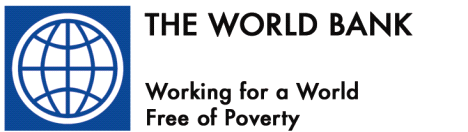                NEWS RELEASE                                                           